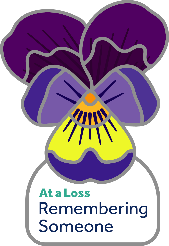 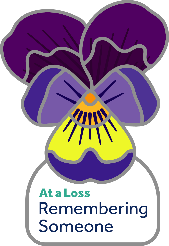 DateDearI am writing to invite you to a special Thanksgiving and Remembering service.  2021/22 has been a difficult time for many of us who have experienced loss in lots of ways.  Our Thanksgiving and Remembering Service on (date/time/location) will be a quiet and reflective time to remember by name those who have died and to thank God for our memories and the good times we shared with them throughout their lives. During the service we will be reading out a list of names of those we would like to remember.  If you would like someone (or people) to be mentioned by name, please fill out the form below and bring it with you to the service. We hope to see you, ———————————————————————————————--————— Thanksgiving and Remembering Service 2022Person/People to be Remembered (First name/s and Surname/s): ______________________________________________________________________________ Date/s they died _____________________________________________________________Your Name __________________________________________________________________ Your Address ________________________________________________________________ Your Email/phone number  __________________________________________________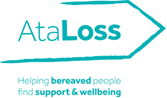 